BAUMBESTATTUNG IM WALD DER EWIGKEIT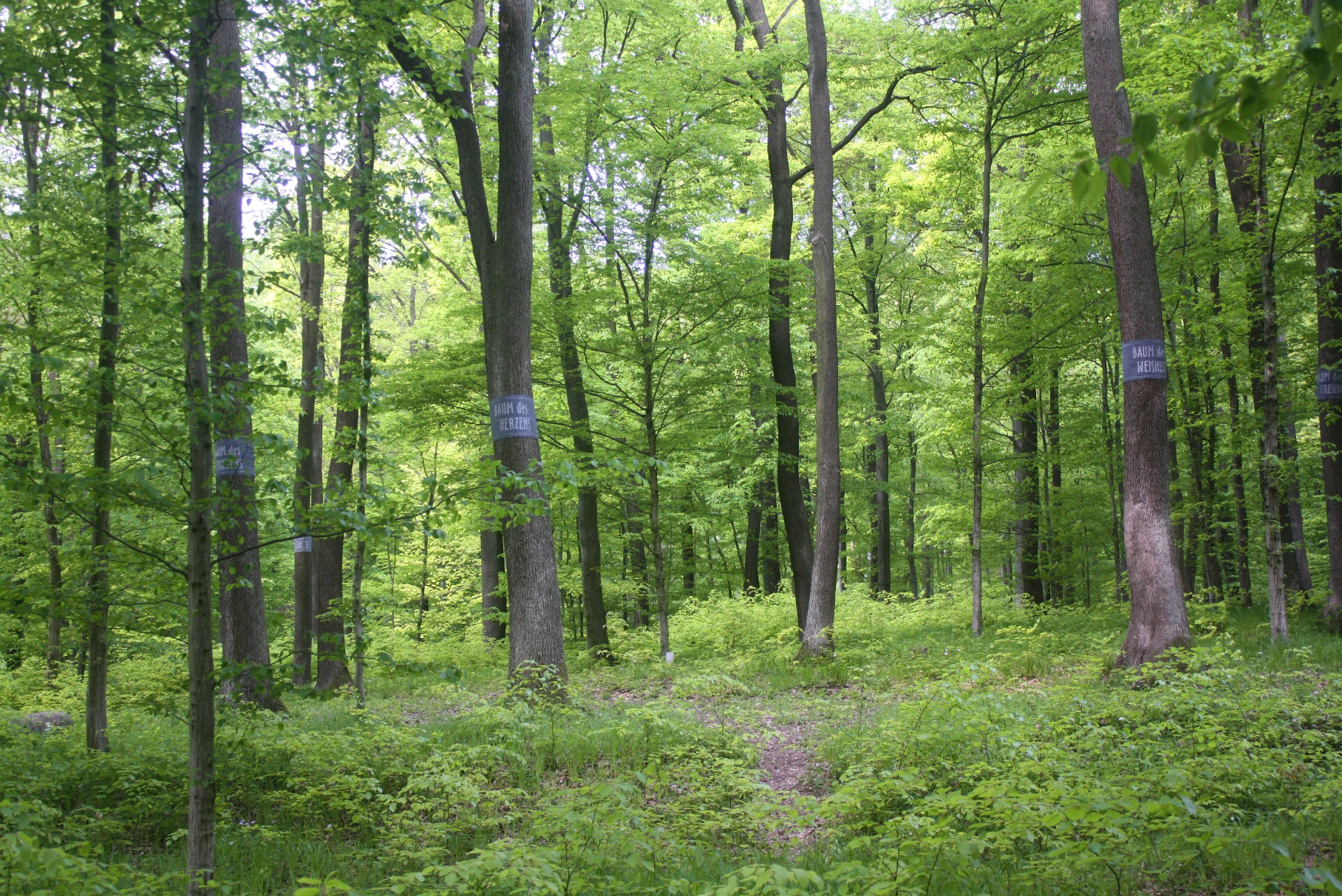 MIT DER NATUR EWIG VERBUNDENAuf der Homepage www.waldderewigkeit.at finden Siealle wichtigen Informationen zu den Bestattungswäldern.Aktuelle BaumpläneFotos der BestattungswälderAnfahrtspläneWichtige Informationen zur BeisetzungZugang zur virtuellen GedenkstätteEinladung zur jährlichen GedenkfeierBEAUFTRAGUNGHiermit bestätige ch den Erwerb des Liegerechtes für den Baumplatzfür die/den Verstorbene/n:	Wald der Ewigkeit:		Baumkategorie:		    Baumname/ Nummer:Bisamberg 			Lichtung		Gießhübl			Kleiner Baum		              Kundl				Großer Baum		                 (wenn bereits bekannt)	Mauerbach			Themenbaumwie obenstehend und mit der dazugehörigen übermittelten Kostenübersicht festgelegt.VOLLMACHTIch erteile hiermit der Naturbestattung GmbH, mich im Zusammenhang mit der beauftragten Bestattung zu vertreten.Die Sterbeurkunde in Empfang zu nehmen.Anträge und Bewilligungen bei öffentlichen Institutionen / Gemeinden zu tätigen.      Datum 	Unterschrift                                                                                                                                                                            Seite 1 von 2Datum 	Unterschrift Seite 2 von 2Vorname: Nachname: Geburtsdatum:                                                    Sterbedatum: Letzte Wohnanschrift: Straße:  Hausnummer: Ort:   PLZ:                                                            Antragsteller/inVorname: Nachname: Geburtsdatum: Meldeadresse: Straße:   Hausnummer: Ort:  PLZ: Tel: E-Mail: GeschäftsbedingungenDurch meine Unterschrift bestätige ich die Bestellung der angeführten Leistungen (Beauftragung/Kostenübersicht).Die Rechnung erhalten Sie nach unterschriebener Beauftragung. Der gesamte Betrag ist vor der Beisetzung zu bezahlen. Die Bestattung kann aufgrund der Nichtbezahlung der Anzahlungsrechnung seitens der Naturbestattung GmbH verschoben werden. Sollten zusätzliche Leistung nach Rechnungslegung in Anspruch genommen werden, werden Diese nachverrechnet. Bei Zahlungsverzug fallen Verzugszinsen in Höhe von 9 % p.a. vom Tage der Bestattungsdurchführung, sowie pauschalierte Mahnkosten in Höhe von EUR 5,- pro Mahnung an. Bei Nichtbezahlung der Rechnung und etwaige Anklagen ist der Gerichtsstand Mödling gewählt. Naturbestattungsflächen/-anlagenDie Richtlinien der Bestattungswälder Wald der Ewigkeit bestätige ich gelesen zu haben und zu akzeptieren. Ich akzeptiere, dass bei einer extremen Wetterlage der terminisierte Verabschiedungstermin verschoben werden kann.Vermittelte Leistungen und Auslagen in meinem Namen und für die RechnungHiermit bevollmächtige ich die Naturbestattung GmbH für die oben angeführten Leistungen Verträge von Dritten in meinem Namen abzuschließen. Die angeführten Entgelte und allenfalls anfallende Abgaben und Gebühren sind vorbehaltlich der endgültigen Abrechnung durch den Dritten veranschlagt. Auf die Höhe hat die Naturbestattung GmbH keinen Einfluss.Ich habe die obenstehenden Bedingungen gelesen und stimme diesen zu.Ich habe die obenstehenden Bedingungen gelesen und stimme diesen zu.Datenschutzerklärung Sie können unter freiwilliger Angabe der für die Vertragsabwicklung notwendigen personenbezogenen Daten einen Vertrag über Leistungen bei der NATURBESTATTUNG GMBH abschließen. Ihre Kundendaten werden ausschließlich zu Vertragszwecken (Bestellung und Abrechnung) verwendet und gespeichert. Ihre Daten werden ausschließlich im Rahmen der gesetzlichen und vertraglichen Bestimmungen genutzt und durch Sicherheitssysteme vor unbefugtem Zugriff geschützt.Die Verarbeitung Ihrer Daten erfolgt ausschließlich innerhalb der Naturbestattung GmbH. Die Zustimmung zur Datenverarbeitung ist jederzeit widerrufbar, wobei jedoch ein Widerruf die Auflösung und Rückabwicklung des Vertrages zur Folge haben kann. Gedenkseite:Auf www.waldderewigkeit.at unter der Rubrik Trauerportal – Virtuelle Gedenkstätte finden Sie eine Gedenkseite mit Namen, Geburts- und Sterbetag sowie Baumplatz des Verstorbenen. Sollte dies von Ihnen nicht gewünscht sein, bitten wir Sie diesen Absatz zu streichen und uns dies bekannt zu geben.Hiermit erteile ich ausdrücklich meine Zustimmung zur Verarbeitungmeiner Daten im genannten Ausmaß.